KARABÜK ÜNİVERSİTESİ…………..…………………………………………………..DEKANLIĞINA / MÜDÜRLÜĞÜNE…………………………………….Fakültesi ……………………………………...Bölümü…………………………………………………Programı…………………………….no’lu öğrencinizim.	KBÜ Eğitim-Öğretim Sınav Yönetmeliğinin ilgili Maddeleri gereği aşağıdaki ders/derslerden fazladan 5 AKTS kredisi alabildiğim taktirde ………../……….dönemi sununda mezun olabilecek durumdayım.	Gereğini bilgilerinize arz ederim.  ……/…../201.                                                                                                                                    Öğrenci Adı SoyadıDersin Kodu                      Dersin Adı                                                                     AKTS Kredisi……………                      ……………………………………….                            …………….         ……………                    ……………………………………….                             …………….         ……………                      ……………………………………….                            …………….         ……………                    ……………………………………….                             …………….         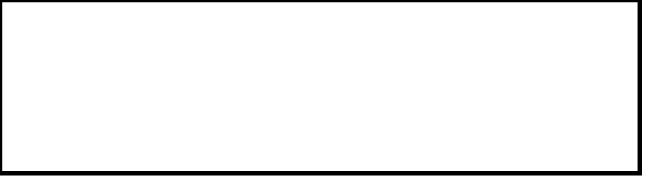 Danışman Görüşü: Uygundur                             Uygun Değildir       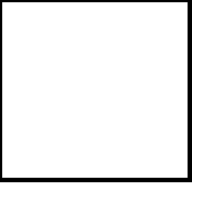                                                                                                                                               DanışmanNOT: Öğrenci ilk önce alt yarıyıldan kalan dersleri almak zorundadır.Öğrenci Tel :